Pred seboj imaš dve umetnostni besedili, prvo je dramsko, drugo pa pesemsko. Najprej ju skrbno preberi, potem pa v zvezek odgovori na vprašanja, ki se nanašajo na posamezno besedilo.               Astrid Lindgren – Jana Kolarič: ERAZEM IN POTEPUH                                                (prvi prizor v prvem dejanju)Osebe: ERAZEM, devetletni deček ravnih las in pegastega nosu; GUNNAR, Erazmov prijatelj; GDČ. JASTREB, stroga predstojnica sirotišnice Vasterhaga.Prvi prizor se odvija na vrtu sirotišnice Vasterhaga. Na prizorišču stojita drvarnica in košata lipa. Povsod je tudi vse polno kopriv. Erazem in Gunnar, ki se jima že po oblačilih pozna, da sta dečka iz sirotišnice, se ukvarjata vsak s svojim opravilom: Erazem z orokavičeno roko puli koprive, Gunnar pa zlaga drva. Mimo njiju stopicajo kokoši. Nekoliko kasneje pride na prizorišče še predstojnica, gdč. Jastreb.ERAZEM (med puljenjem kopriv):                        Mi smo kot zamorski sužnji                       daleč tam v deželi južni,                       le da trgamo koprive                       za kokoši te lenive.                      Bi že boljši bil bombaž,                      od kopriv mehurje imaš.                      (Gunnarju) Zdaj bom splezal v rogovilo,                     da oddahnem si za silo.                     Lipina razkošna krona                     mi bo varovalna cona.                      (spleza na drevo)                    Če pa Jastreb pride, Gunnar …GUNNAR:   … mirno na moj molk računaj!GDČ. JASTREB (se približa Gunnarju):                      Delaš, Gunnar? Zlagaš drva …                     Pa počenjaš vse pravilno,                     jemlješ samo smrekovino?GUNNAR: Da, vsekakor, gospodična.GDČ. JASTREB: Le tako naprej! Odlično!                             (raztreseno) Kaj sem že hotela sprva?                             Ali veš: Erazem kje je?GUNNAR: Videl sem ga malo preje,                    tamle, zraven žive meje!GDČ. JASTREB (gleda naokrog, zase):                   Kdovekje se je prihulil!                   (ukaže Gunnarju) Koš kopriv naj še napuli!                    (Gdč. Jastreb odide.)ERAZEM (zleze z drevesa):                    Skoraj sem spustil se z veje!                   (oponaša gdč. Jastreb) „Puli, suženj, stalno puli!“                  Človek bi od jeze tulil!                  Tukaj delaj, tam pomagaj,                  to je naša Vasterhaga!GUNNAR (se strinja):                 Ja, a mestni gizdalini                 grejo k ribniku v dolini,                 tam se kopajo, hladijo,                 nam sirotam se smejijo!ERAZEM: Kjer krivic je polna vaga,                    to je naša Vasterhaga!                  Tu pomembno je edino,                  če ti delo gre od rok.                  Jaz bi rad v sveta širino,                  iskat starše brez otrok,                  ki hoteli bi sirote … Neznane besede: rogovila – veja; cona – območje, predel; gizdalin – kdor se pretirano skrbno oblači in domišljavo vede; vaga – tehtnica. *************************************************************************************************1. Kdo nastopa v prvem prizoru?2. Kje se odvija dogajanje?3. Čemu služi besedilo v oklepajih?4. Zakaj otroci predstojnico sirotišnice imenujejo gdč. Jastreb? Utemelji.5. S kom primerja Erazem otroke v sirotišnici? Zakaj?6. Kako se kaže prijateljstvo med Gunnarjem in Erazmom?7. Pojasni verze Lipina razkošna cona                          mi bo varovalna krona. 8. Ali se življenje mestnih otrok razlikuje od življenja otrok v sirotišnici?       Utemelji.9. Ali se ti zdi jezik izhodiščnega besedila kaj poseben? Utemelji.10. Katera oseba je glavna književna oseba v izhodiščnem besedilu?     Po čem v izhodiščnem besedilu tako sklepaš?11. Kaj je največja želja glavne književne osebe? POUSTVARJALNO PISANJE:Če se želiš literarno preizkusiti, lahko izbereš eno izmed spodnjih možnosti:1. Napišeš pesem, ki bo opisovala pomlad. Vanjo vključiš čim več pesniških sredstev, ki si jih spoznal v letošnjem šolskem letu (poosebitev, primero, okrasne pridevnike, ponavljanje, rimo). 2. Poskusiš se vživeti v Erazma in Gunnarja iz dramskega besedila Erazem in potepuh in napišeš list iz dnevnika enega izmed njiju. Svoje besedilo poslikaj in pošlji svoji učiteljici. Kvalitetne izdelke bomo učiteljice objavile v šolskem spletnem časopisu.Lepo in ustvarjalno pisanje!           LOJZE KRAKAR:                        JESENŠla je, šla je botra s cajno ...
čez goro,
šla je in prišla na gmajno       
za vasjo,
tjakaj, kjer že dolge čase
stara, trhla češnja rase. Le poglejte čez kak teden,
kaj vse zna!
Tu bo rdeče, tam rumeno
kakor od zlata,
spet drugje sivo in črno,
modro, višnjevo, srebrno,
pozlačeno, posrebreno,
čarovnija čarovnij,
ki jo tale botra stara
s svojim čudnim čiračara
zmeraj znova naredi.A drugače ta jesen je
star čudak in potepuh,
kakor vsak umetnik polna
svojih muh.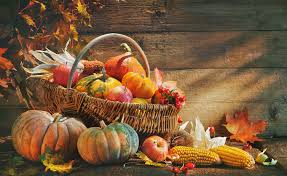 1.   Koliko kitic ima pesem?2. Katera kitica je najkrajša in katera najdaljša?     Navedi tudi število verzov v vsaki kitici.3. S katero besedno zvezo je poimenovan letni čas, ki  je opisan v pesmi?4. Kaj je počela jesen na gmajni za vasjo?5. Kako imenujemo pesniško sredstvo, s katerim je dobila jesen človeške lastnosti?6.  Utemelji primero iz zadnje kitice (kaj je s kom primerjano in kaj je njuna skupna lastnost).7. Izpiši rimane dvojice besed iz prve kitice.8.  Izpiši ponavljanje v pesmi.9. Pesnik je dal češnji v pesmi okrasna pridevka.   Izpiši ju.